План работы комиссиипо осуществлению контроля за организацией питанияобучающихся МБОУ «Николаевская ООШ»на 2023-2024 учебный год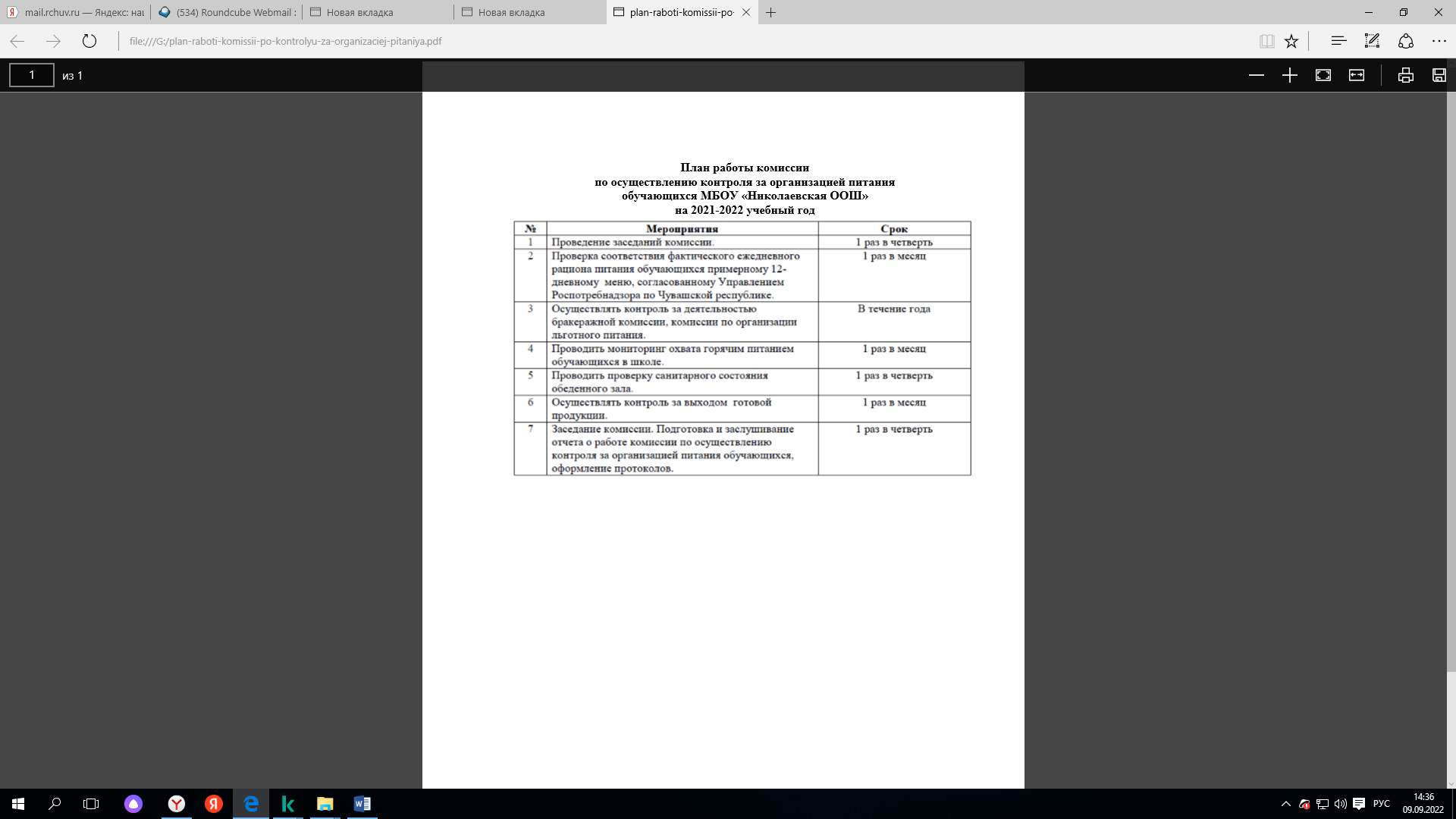 